	Town of Hinsdale Select Board	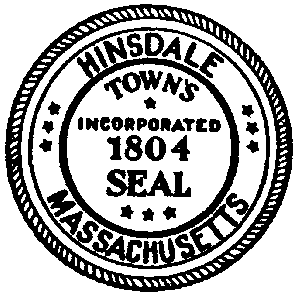 Snow and Ice Mailbox Replacement PolicyMailboxes installed in the town right of way are placed at the owner’s risk. Each mailbox should be sufficiently solid to withstand snow-clearing efforts by the town. It must be installed per U.S. Postal Service regulations. It is the responsibility of the owner of the mailbox to clear the snow around the mailbox to assure mail delivery by the U.S. Postal Service. The town does not replace mailboxes if damaged by snow or ice being discharged by the snowplow. The town only assumes responsibility if a town plow comes into contact with the mailbox or post. The town will not be responsible for damage to any mailbox or post if the front of the box extends past the curb line and /or is within 6 inches from the curb line.  The town will only replace mailboxes if the town’s plow came in contact with a well-maintained mailbox or post. The Highway Superintendent will inspect the reported damage to determine the cause of the damage to the mailbox and/or post. If the Superintendent determines that the damage is a result of the town plow hitting the mailbox and/or post, the town DPW staff will attempt to make the necessary repairs. If the mailbox and/or post is deemed non-repairable by the DPW Staff, the Homeowner can chose one of the 2 options listed below. The town will replace the damaged mailbox and /or post with a standard style metal mailbox and/or wood post. The homeowner may opt to furnish and install their own mailbox and post and the Town will reimburse them up to $100.00 towards a replacement (including parts and labor). A receipt of the cost of replacement must be presented to receive payment.Mailboxes and/or posts to be fixed will be put on a list and repaired when the Highway Department is back on a regular schedule and all other weather related priorities are completed. A claim should be submitted to the Highway Superintendent immediately following the storm so that they can witness the damage and make their determination. Late claims are difficult to verify and will likely be denied since the Highway Superintendent may not be able to adequately determine the cause of the damage. A homeowner will only receive one mailbox and post per winter season. 